Prince William Area League of Women Voters of Virginia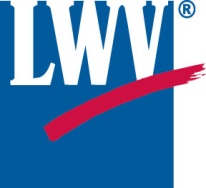 				Executive Committee MinutesJanuary 16, 2016							               at the McCoart Building                In attendance were Carol Noggle, Carol Proven Jessie Barringer, Helen Stackhouse. Chris Lee, Grace White and our VA State League Liaison and MLD coach, Linda Garvelink1st Vice President Carol Noggle called the meeting to order at 1:10 PM. She reported about the Human Rights Award Ceremony this morning. Our members who attended were Genie Nguyen, Jimmy Jones, Brenda Jackson-Sewell, Helen Stackhouse & Chris Lee.Carol N. announced that the final proof for "They Represent You 2016" is at the printer and will need stapling after printing.  5,000 copies are ordered. NOVEC has sent a check payable to the LWVUS Ed Fund for $650 to help defray the printing costs.Treasurer's Report: Carol Proven reported that as of December 31, 2015 our checking account balance is $4197.35. The balance in our account at the LWVUS Education Fund is $2160.00. Judy Anderson & Carol Noggle have donated their Election Officer pay to the Ed Fund. Former member Kelley Studholme also contributed to the ED Fund. Carol P. also passed around the monthly Income and Expenditure report. She has signed up to be an Election Officer & will take the training course.Carol Noggle reminded us about the Saturday, January 23rd Meeting at the Fairfax League.  Genie Nguyen and Jeanne Elmore plan to attend. Our State Liaison for and MLD Coach Linda Garvelink spoke to us about some strategies to increase membership.  LWVUS wants Leagues to suggest topics for study & consensus. (June Convention.)We discussed program ideas for the March membership meeting. Redistricting (Gerrymandering) was settled on as a topic.  Linda Garvelink told us that her League (Falls Church) has found that Sunday afternoons, from 3 to 4:30 attract the most attendees. Helen Stackhouse will work on the arrangements. Linda reminded us again that we need to elect a President for our League.Carol Noggle reviewed some of the bills that have been introduced at the General Assembly. Many are about commissions for redistricting. A Constitutional Amendment on this subject is not viable this year because of the State rules about Constitutional Amendments. A bill prohibiting people who have a restraining order against them from possessing firearms is one. Some others are; no-excuse absentee voting for people over 70, automatic restoration of voting rights when felons have completed their sentences, raising the threshold from $200 to $500 for a crime of larceny to be designated a felony, expunge records of juveniles who have been convicted of prostitution due to human trafficking. She will be sending Action Alerts to members for them to lobby their representatives on legislation that the State League considers a priority.Carol reported that she has talked to a League member, Barbara Amster, who has moved to Warrenton (Fauquier County) from Illinois. Linda Garvelink will contact her also.The meeting was adjourned at 2:50 PM.                       Jessie Barringer, Secretary		